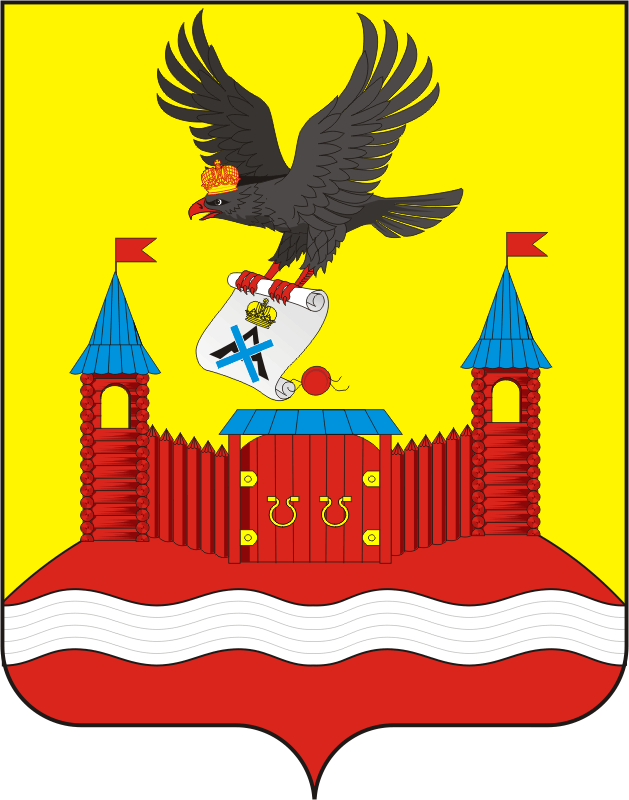 АДМИНИСТРАЦИЯ НОВОЧЕРКАССКОГО СЕЛЬСОВЕТАСАРАКТАШСКОГО РАЙОНА ОРЕНБУРГСКОЙ ОБЛАСТИП О С Т А Н О В Л Е Н И Е _________________________________________________________________________________________________________28.09.2023	                                    с. Новочеркасск                                        № 62-пО внесении изменений в Положение о порядке оплаты труда лиц, исполняющих обязанности по техническому обеспечению деятельности органов местного самоуправления  и работников обслуживающего персонала администрации  муниципального образования   Новочеркасский сельсовет Саракташского района Оренбургской области  В соответствии с Трудовым Кодексом Российской Федерации от 30.12.2001 № 197-ФЗ, 1. Внести в Положение о порядке оплаты труда лиц, исполняющих обязанности по техническому обеспечению деятельности органов местного  самоуправления  и работников обслуживающего персонала администрации  муниципального образования  Новочеркасский сельсовет Саракташского района Оренбургской области, утвержденное постановлением администрации Новочеркасского сельсовета от 01.10.2019 № 99-п (далее – Положение) следующие изменения:   1.1. Пункт 1 раздела 1 Положения изложить в редакции следующего содержания:«1. Денежное содержание лиц, исполняющих обязанности по техническому обеспечению деятельности органов местного самоуправления состоит из:  - должностного оклада;  - ежемесячной надбавки к должностному окладу за выслугу лет;  -  ежемесячного денежного поощрения;  - районного коэффициента;  - материальной помощи и иных выплат, предусмотренных законодательством.Должностной оклад лиц, исполняющих обязанности по техническому обеспечению деятельности органов местного самоуправления составляет 2681, 0 рублей. В соответствии с законодательством Российской Федерации, к заработной плате лиц, исполняющих обязанности по техническому обеспечению деятельности органов местного самоуправления устанавливается районный коэффициент (коэффициент) – 1,15.».1.2. Пункт 2 раздела 2 Положения изложить в редакции следующего содержания:« 2. Оплата труда обслуживающего персонала. Оплата труда работников обслуживающего персонала состоит из:1) должностного оклада;2) повышающего коэффициента  за выслугу лет;3)выплат компенсационного характера (за работу в ночное время, в праздничные и выходные дни, за сверхурочную работу),4) выплат стимулирующего характера (премии, материальная помощь, единовременная выплата).           Оплата труда, выплата надбавок  к должностному окладу (ставке заработной платы) за выслугу лет, выплаты компенсационного и стимулирующего характера обслуживающему персоналу администрации сельсовета   выплачиваются за счет фонда оплаты труда в пределах  утвержденных  ассигнований по смете.             В соответствии с законодательством Российской Федерации, к заработной плате обслуживающего персонала устанавливается районный коэффициент (коэффициент) – 1,15.»1.3. Пункт 2.1. раздела 2 Положения изложить в редакции следующего содержания: «2.1.  Должностные оклады работников обслуживающего персонала.Размеры должностных окладов работников обслуживающего персонала:а) водитель - 3296 рублей;б) уборщик служебных помещений – 2246 рублей.2.  Настоящее постановление вступает в силу со дня его подписания, подлежит размещению в информационном бюллетене «Новочеркасский сельсовет» и распространяется на правоотношения, возникшие с 1 сентября 2023 года.         4. Контроль  за  исполнением настоящего   постановления оставляю за собой.Глава сельсовета                                                                            Н.Ф.СуюндуковРазослано: прокуратуре района, бухгалтерии сельсовета, в дело.